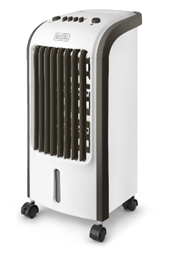 Tento ochlazovač produkuje studený vzduch a zvlhčuje prostředí díky dvěma odnímatelným nádobám na led, které ochlazují vzduch. Jeho malé rozměry a kolečka, které se dají zablokovát Vám umožní umístit ho do jakékoli místnosti a snadno jej uložit.Ventilátor a zvlhčovač s výkonem 80 W a 3 rychlostmi.Vyjímatelná 5L nádržka na vodu, která má dvojí funkci: chlazení a zvlhčování.Kompaktní design s vestavěnou rukojetí a 4 kolečky pro snadnou manipulaci.Technické data: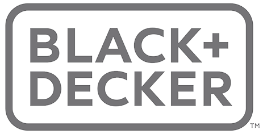 Ochlazovač a zvlhčovač vzduchuBXAC5EProduct: ES9560010BEAN Code: 843240656001780W3 rychlosti nastavení ventilátoruOscilační system pro široký úhel proudění vzduchuVyjímtelná nádržka na vodu 5L Duální funkce:  ventilace a zvlhčení vzduchu pro lepší kvalitu ovzduší v domácnostiPřenosné madlo s vestavěnou rukojetí4 kolečka pro lepší manipulaci.2 ledové kostky Proudění vzuchu 270 m3/h 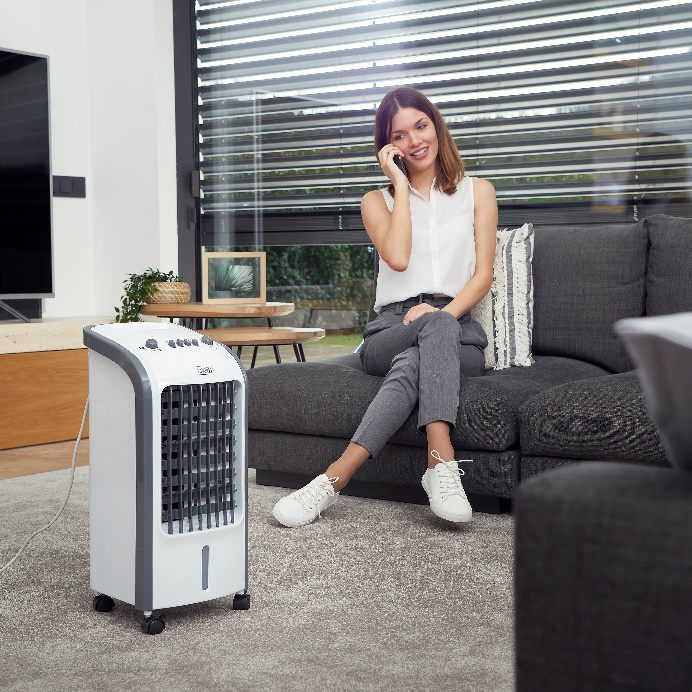 